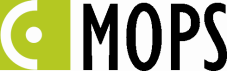 ZARZĄDZENIENr  1010.	11.2024z dnia 30 stycznia 2024 r.Kierownika Miejskiego Ośrodka Pomocy Społecznej w Cieszynie w sprawie powołania Komisji ds. rekrutacji na stanowisko Terapeuty zajęciowego/opiekuna w Dziennym Domu „Senior+”Działając na podstawie §3 „Regulaminu naboru na wolne stanowiska w Miejskim Ośrodku Pomocy Społecznej w Cieszynie”, stanowiącego załącznik do Zarządzenia nr 18/2010 z dnia 22 grudnia 2010 r. Kierownika Miejskiego Ośrodka Pomocy Społecznej w Cieszyniepostanawiam co następuje:§ 1Powołuję Komisję w celu przeprowadzenia rekrutacji na stanowisko Terapeuty zajęciowego/opiekuna w Dziennym Domu „Senior+” w ramach konkursu ogłoszonego dnia 16 stycznia 2024 r., w następującym składzie:Helena Smolarz	–	przewodniczący KomisjiLucyna Lanc-Kasperek	–	członek KomisjiAgata Mętel	–	członek KomisjiBeata Dziadek	–	sekretarz Komisji § 2Zarządzenie wchodzi w życie z dniem podjęcia.§ 3Zarządzenie podlega opublikowaniu w BIP oraz ogłoszeniu na tablicy ogłoszeń MOPS. 